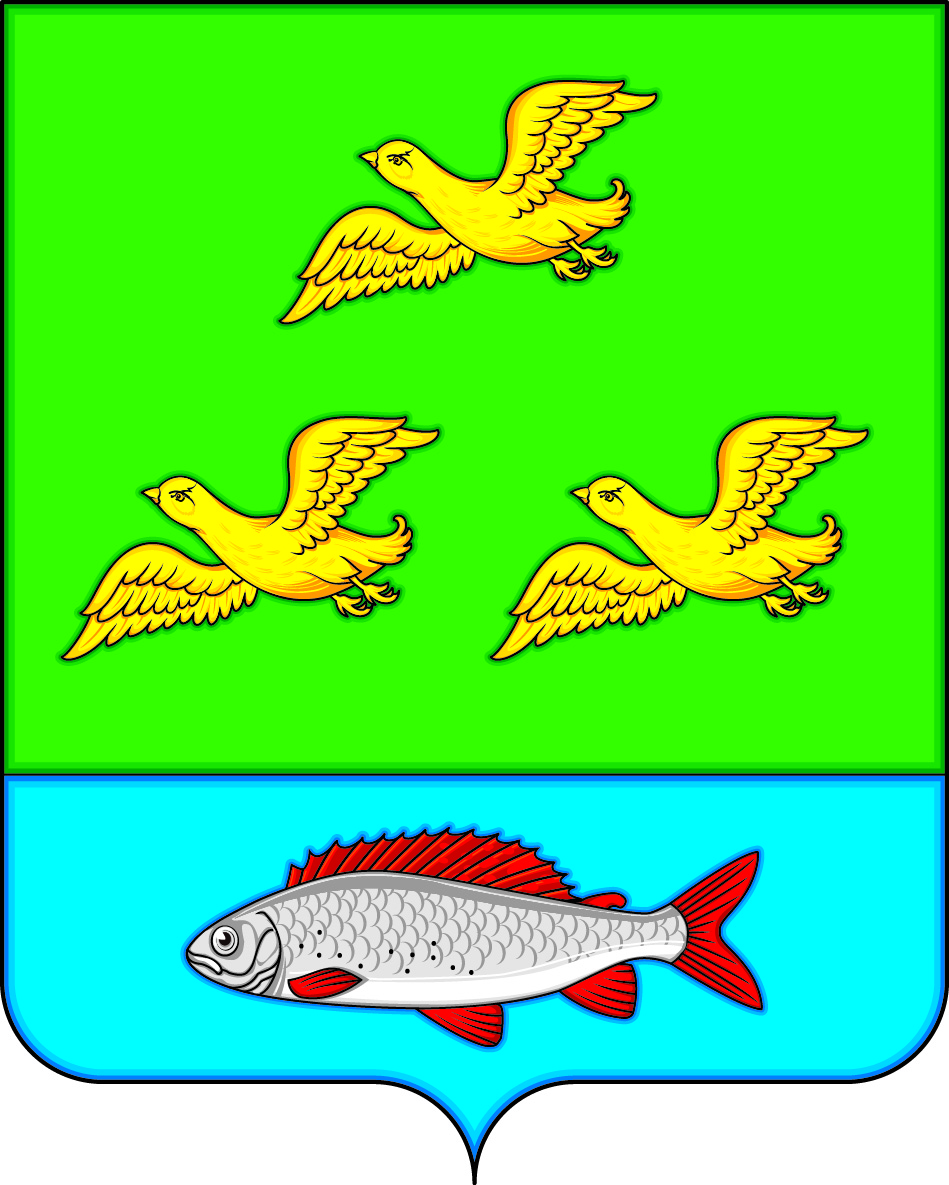 АДМИНИСТРАЦИЯЗАЛИМАНСКОГО СЕЛЬСКОГО ПОСЕЛЕНИЯБОГУЧАРСКОГО МУНИЦИПАЛЬНОГО РАЙОНАВОРОНЕЖСКОЙ ОБЛАСТИПОСТАНОВЛЕНИЕот «27» декабря 2021 г. № 70с. ЗалиманОб утверждении перечня главныхадминистраторов доходов бюджета Залиманского сельского поселенияБогучарского муниципального районаВоронежской области,порядка и сроковвнесенияизменений в перечень главных администраторовдоходов бюджета поселенияВ соответствии с Федеральным законом от 06.10.2003 № 131–ФЗ «Об общих принципах организации местного самоуправления в Российской Федерации»,пунктом 3.2 статьи 160.1 Бюджетногокодекса Российской Федерации,постановлением Правительства Российской Федерацииот 16.09.2021 № 1569 «Об утверждении общих требований к закреплению за органами государственной власти (государственными органами) субъекта Российской Федерации, органами управления территориальными фондами обязательного медицинского страхования, органами местного самоуправления, органами местной администрации полномочий главного администратора доходов бюджета и к утверждению перечня главных администраторов доходов бюджета субъекта РоссийскойФедерации, бюджета территориального фонда обязательного медицинского страхования, местного бюджета»,Уставом Залиманского сельского поселения,  администрация Залиманского сельского поселения Богучарского муниципального района Воронежской области постановляет:1. Утвердить перечень главных администраторов доходов бюджета Залиманского сельского поселения Богучарского муниципального района Воронежской области согласно приложению1 к настоящему постановлению.2. Утвердить порядок и сроки внесения изменений в перечень главных администраторов доходов бюджета Залиманского сельского поселения Богучарского муниципального района Воронежской области согласно приложению2 к настоящему постановлению.3. Настоящее постановление вступает в силу со дня его официального опубликования и применяется к правоотношениям, возникающим при составлении и исполнении  бюджета Залиманского сельского поселения Богучарского муниципального района Воронежской области, начиная с  бюджета на 2022 год и на плановый период 2023 и 2024 годов.4. Контроль за исполнением настоящего постановления оставляю за собой.Глава  Залиманского сельского поселения                                                   С.А.ЛуневПриложение 1к постановлению администрацииЗалиманского сельского поселенияот 27.12.2021 г. №  70Перечень главных администраторов доходов бюджетаЗалиманского сельского поселения Богучарскогомуниципального района Воронежской области*) В части доходов, зачисляемых в бюджет поселенияПриложение 2к постановлению администрацииЗалиманского сельского поселенияот 27.12.2021 г. № 70Порядок и сроки внесения изменений в перечень главных администраторов доходов бюджета поселения1. Настоящий порядок и сроки внесения изменений в перечень главных администраторов доходов бюджета поселения (далее - Порядок) разработан в соответствии с пунктом 10 постановления Правительства Российской Федерации  от 16.09.2021 № 1569 «Об утверждении общих требований к закреплению за органами государственной власти (государственными органами) субъекта Российской Федерации, органами управления территориальными фондами обязательного медицинского страхования, органами местного самоуправления, органами местной администрации полномочий главного администратора доходов бюджета и к утверждению перечня главных администраторов доходов бюджета субъекта Российской Федерации, бюджета территориального фонда обязательного медицинского страхования, местного бюджета».2. Настоящий Порядок устанавливает правила и сроки внесения изменений в перечень главных администраторов бюджета поселения (далее - Перечень).3. Основаниями для внесения изменений в Перечень являются:изменения состава и (или) функций главных администраторов доходов бюджета поселения, а также изменения состава закрепленных за главными администраторами доходов кодов бюджетной классификации;изменения принципов назначения и присвоения структуры кодов классификации доходов бюджета поселения;изменения, направленные на устранение технических ошибок (опечаток, грамматических, орфографических и иных подобных ошибок);поступления в бюджет поселения дополнительных межбюджетных трансфертов из районного бюджета, не предусмотренные решением Совета народных депутатов Залиманского сельского поселения Богучарского муниципального района Воронежской области о бюджете поселения на соответствующий финансовый год и на плановый период;иные изменения в целях приведения в соответствие с действующим законодательством.4. В случае необходимости внесения изменений в Перечень по группе доходов 100 «Налоговые и неналоговые доходы»:4.1. Территориальные органы (подразделения) федеральных органов государственной власти (государственных органов) и (или) казенные учреждения, находящиеся в их ведении, территориальное учреждение Центрального банка Российской Федерации и органы государственной власти Воронежской области, осуществляющие бюджетные полномочия главных администраторов доходов бюджета поселения (далее - Заявители), направляют в  администрацию Залиманского сельского поселения Богучарского муниципального района Воронежской области предложения в письменном виде с указанием следующей информации:основание для внесения изменений в Перечень;наименование и код главного администратора доходов;код вида (подвида) доходов  бюджета поселения;наименование кода вида (подвида) доходов бюджета поселения.4.2. Рассмотрение администрацией Залиманского сельского поселения Богучарского муниципального района Воронежской области предложений осуществляется в течение 10 рабочих дней со дня их поступления.4.3. По итогам рассмотрения предложений администрация Залиманского сельского поселения Богучарского муниципального района Воронежской области  в срок, установленный подпунктом 4.2. настоящего Порядка:разрабатывает проект правового акта администрации Залиманского сельского поселения Богучарского муниципального района Воронежской области о внесении изменений в Перечень;информирует Заявителя в письменном виде об отказео внесении изменений в Перечень с указанием причин отказа.4.4. Основаниями для отказа во внесении изменений в Перечень являются:отсутствие в нормативном правовом акте Министерства финансов Российской Федерации, утверждающем коды видов доходов бюджетов и соответствующие им коды аналитической группы подвидов доходов бюджетов, кода вида доходов бюджета поселения, предлагаемого Заявителем к включению в Перечень;неуказание кода вида (подвида) доходов бюджета поселения;несоответствие наименования кода вида (подвида) доходов бюджета поселения, коду вида (подвида) доходов бюджета поселения;отсутствие полномочий у Заявителя по администрированию дохода бюджета поселения, предлагаемого к включению в Перечень.5. В случае поступления средств по группе доходов 200 «Безвозмездные поступления»(включая безвозмездные поступления от других бюджетов бюджетной системы Российской Федерации и возвраты остатков субсидий, субвенций и иных межбюджетных трансфертов, имеющих целевое назначение, прошлых лет), не указанных в настоящем Постановлении, полномочия администратора доходов бюджета поселения по данному коду бюджетной классификациизакрепляются соответствующим распоряжением главного администратора доходов – администрацией Залиманского сельского поселения Богучарского муниципального района  Воронежской области, являющегося получателем указанных средств, без внесения изменений в настоящее Постановление. Данноераспоряжение издается в течение 10 рабочих дней с даты заключения соглашения о предоставлении средств или получения уведомления о предоставлении межбюджетного трансферта либо иного вида безвозмездных поступлений, а при их отсутствии - по факту поступления средств в бюджет поселения.Код бюджетной классификацииРоссийской ФедерацииКод бюджетной классификацииРоссийской ФедерацииНаименование главного администратора доходов бюджета поселения и наименование кода вида (подвида) доходов бюджета поселенияглавного администратора доходов вида (подвида) доходов бюджета поселенияНаименование главного администратора доходов бюджета поселения и наименование кода вида (подвида) доходов бюджета поселения182Федеральная налоговая служба1821 01 02000 01 0000 110Налог на доходы физических лиц*1821 05 03000 01 0000 110Единый сельскохозяйственный налог*1821 06 01000 00 0000 110Налог на имущество физических лиц1821 06 06000 00 0000 110Земельный налог 1821 09 00000 00 0000 000Задолженность и перерасчеты по отмененным налогам, сборам и иным обязательным платежам914Администрация Залиманского сельского поселения Богучарского муниципального района Воронежской области9141 08 04020 01 1000 110Государственная пошлина за совершение нотариальных действий должностными лицами органов местного самоуправления, уполномоченными в соответствии с законодательными актами Российской Федерации на совершение нотариальных действий9141 08 04020 01 4000 110Государственная пошлина за совершение нотариальных действий должностными лицами органов местного самоуправления, уполномоченными в соответствии с законодательными актами Российской Федерации на совершение нотариальных действий9141 11 05025 10 0000 120Доходы, получаемые в виде арендной платы, а также средства от продажи права на заключение договоров аренды за земли, находящиеся в собственности сельских поселений (за исключением земельных участков муниципальных бюджетных и автономных учреждений)9141 11 05035 10 1000 120Доходы от сдачи в аренду имущества, находящегося в оперативном управлении органов управления сельских поселений и созданных ими учреждений (за исключением имущества муниципальных бюджетных и автономных учреждений)9141 13 01995 10 0001 130Прочие доходы от оказания платных услуг (работ) получателями средств бюджетов сельских поселений9141 13 02995 10 0000 130Прочие доходы от компенсации затрат бюджетов сельских поселений9141 14 02050 10 0000 410Доходы от реализации имущества, находящегося в собственности сельских поселений (за исключением движимого имущества муниципальных бюджетных и автономных учреждений, а также имущества муниципальных унитарных предприятий, в том числе казенных), в части реализации основных средств по указанному имуществу9141 14 02053 10 0000 410Доходы от реализации иного имущества, находящегося в собственности сельских поселений (за исключением имущества муниципальных бюджетных и автономных учреждений, а также имущества муниципальных унитарных предприятий, в том числе казенных), в части реализации основных средств по указанному имуществу9141 14 02053 10 0000 440Доходы от реализации иного имущества, находящегося в собственности сельских поселений (за исключением имущества муниципальных бюджетных и автономных учреждений, а также имущества муниципальных унитарных предприятий, в том числе казенных), в части реализации материальных запасов по указанному имуществу9141 14 06025 10 0000 430Доходы от продажи земельных участков, находящихся в собственности сельских поселений (за исключением земельных участков муниципальных бюджетных и автономных учреждений)9141 16 07010 10 0000 140Штрафы, неустойки, пени, уплаченные в случае просрочки исполнения поставщиком (подрядчиком, исполнителем) обязательств, предусмотренных муниципальным контрактом, заключенным муниципальным органом, казенным учреждением сельского поселения9141 16 07090 10 0000 140Иные штрафы, неустойки, пени, уплаченные в соответствии с законом или договором в случае неисполнения или ненадлежащего исполнения обязательств перед муниципальным органом, (муниципальным казенным учреждением) сельского поселения9141 16 10061 10 0000 140Платежи в целях возмещения убытков, причиненных уклонением от заключения с муниципальным органом сельского поселения (муниципальным казенным учреждением) муниципального контракта, а также иные денежные средства, подлежащие зачислению в бюджет сельского поселения за нарушение законодательства Российской Федерации о контрактной системе в сфере закупок товаров, работ, услуг для обеспечения государственных и муниципальных нужд (за исключением муниципального контракта, финансируемого за счет средств муниципального дорожного фонда)59141 16 10062 10 0000 140Платежи в целях возмещения убытков, причиненных уклонением от заключения с муниципальным органом сельского поселения (муниципальным казенным учреждением) муниципального контракта, финансируемого за счет средств муниципального дорожного фонда, а также иные денежные средства, подлежащие зачислению в бюджет сельского поселения за нарушение законодательства Российской Федерации о контрактной системе в сфере закупок товаров, работ, услуг для обеспечения государственных и муниципальных нужд9141 16 10081 10 0000 140Платежи в целях возмещения ущерба при расторжении муниципального контракта, заключенного с муниципальным органом сельского поселения (муниципальным казенным учреждением), в связи с односторонним отказом исполнителя (подрядчика) от его исполнения (за исключением муниципального контракта, финансируемого за счет средств муниципального дорожного фонда)9141 16 10082 10 0000 140Платежи в целях возмещения ущерба при расторжении муниципального контракта, финансируемого за счет средств муниципального дорожного фонда сельского поселения, в связи с односторонним отказом исполнителя (подрядчика) от его исполнения9141 16 10123 01 0101 140Доходы от денежных взысканий (штрафов), поступающие в счет погашения задолженности, образовавшейся до 1 января 2020 года, подлежащие зачислению в бюджет муниципального образования по нормативам, действовавшим в 2019 году (доходы бюджетов сельских поселений за исключением доходов, направляемых на формирование муниципального дорожного фонда, а также иных платежей в случае принятия решения финансовым органом муниципального образования о раздельном учете задолженности)9141 17 01050 10 0000 180Невыясненные поступления, зачисляемые в бюджеты сельских поселений9141 17 05050 10 0000 180Прочие неналоговые доходы бюджетов сельских поселений9142 02 15001 10 0000 150Дотации бюджетам сельских поселений на выравнивание бюджетной обеспеченности из бюджета субъекта Российской Федерации9142 02 16001 10 0000 150Дотации бюджетам сельских поселений на выравнивание бюджетной обеспеченности из бюджетов муниципальных районов9142 02 20077 10 0000 150Субсидии бюджетам сельских поселений на софинансирование капитальных вложений в объекты муниципальной собственности9142 02 29999 10 0000 150Прочие субсидии бюджетам сельских поселений9142 02 35118 10 0000 150Субвенции бюджетам сельских поселений на осуществление первичного воинского учета органами местного самоуправления поселений, муниципальных и городских округов9142 02 40014 10 0000 150Межбюджетные трансферты, передаваемые бюджетам сельских поселений из бюджетов муниципальных районов на осуществление части полномочий по решению вопросов местного значения в соответствии с заключенными соглашениями9142 02 45160 10 0000 150Межбюджетные трансферты, передаваемые бюджетам сельских поселений для компенсации дополнительных расходов, возникших в результате решений, принятых органами власти другого уровня9142 02 49999 10 0000 150Прочие межбюджетные трансферты, передаваемые бюджетам сельских поселений9142 07 05010 10 0000 150Безвозмездные поступления от физических и юридических лиц на финансовое обеспечение дорожной деятельности, в том числе добровольных пожертвований, в отношении автомобильных дорог общего пользования местного значения сельских поселений9142 07 05020 10 0000 150Поступления от денежных пожертвований, предоставляемых физическими лицами получателям средств бюджетов сельских поселений9142 07 05030 10 0000 150Прочие безвозмездные поступления в бюджеты сельских поселений9142 08 05000 10 0000 150Перечисления из бюджетов сельских поселений (в бюджеты поселений) для осуществления возврата (зачета) излишне уплаченных или излишне взысканных сумм налогов, сборов и иных платежей, а также сумм процентов за несвоевременное осуществление такого возврата и процентов, начисленных на излишне взысканные суммы